МІНІСТЕРСТВО ОХОРОНИ ЗДОРОВ'Я УКРАЇНИНАЦІОНАЛЬНА АКАДЕМІЯ ПЕДАГОГІЧНИХ НАУК УКРАЇНИМІНІСТЕРСТВО МОЛОДІ ТА СПОРТУ УКРАЇНИГО  «Всеукраїнська професійна психіатрична ліга»ДЗ «Науково-практичний медичний реабілітаційно-діагностичний центр»Інститут психології ім. Р.С. Костюка НАПН УкраїниДЗ «Дніпропетровська державна медична академія»Національний університет «Одеська юридична академія»Інститут проблем кріобіології і кріомедицини НАН УкраїниНаціональний університет цивільного захисту УкраїниМіжрегіональна Академія управління персоналом Інститут фізіотерапії ім. Яна Кохановського (Польща)                   Лодзинський медичний університет (Польща)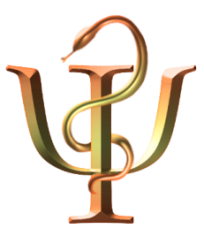 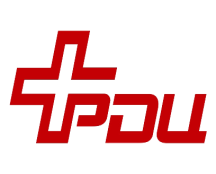                   ІНФОРМАЦІЙНИЙ ЛИСТШановні колеги!Запрошуємо Вас взяти участь у роботінауково-практичної конференції«Реалізація тривоги у психічні та соматичні розлади у населення в зоні проведення антитерористичної операції»Конференція відбудеться 2 листопада 2018 року на базі ДЗ «Науково-практичний медичний реабілітаційно-діагностичний центр» (Україна, Донецька область, м. Костянтинівка, вул. О.Невського 14).Для участі запрошуються науковці, викладачі ВНЗ, докторанти, аспіранти, студенти, практичні психологи, фахівці з соціальної роботи, педагоги закладів освіти, представники неурядових організацій та громадські активісти, експерти (військові, волонтери), працівники органів державної влади та управління, місцевого самоврядування, інші зацікавлені особи.Тематичні напрями роботи конференції:психологічні засади посттравматичного відновлення;тривожні розлади та пов'язані з ними психічні і соматичні розлади, зумовлені соціально-стресовими чинниками;медико-психологічна реабілітаційна допомога населенню в зоні проведення антитерористичної операції;засоби соціально-психологічної та психотерапевтичної допомоги в зоні проведення антитерористичної операції;корекція психологічних, психічних, соматичних проявів постстресових розладів у дітей та підлітків, які проживають у зоні проведення антитерористичної операції.Участь у конференції є безкоштовною. Доповідачі, у разі безпосередньої участі у роботі конференції отримають сертифікат учасника. Учасники конференції, які виявлять бажання отримати друкований варіант збірника матеріалів конференції, мають зв’язатися щодо його замовлення з контактними особами за телефонами зазначеними нижче. Форма участі: очна, заочна, дистанційна.Умови участі в конференціїЗаповнити заявку на участь у конференції на сайті:http://www.rdc.org.ua/component/rsform/form/1-zaregistrirovatsya-na-konferentsiyu.htmlОстаточна дата реєстрації до 29 жовтня 2018 року.Матеріали приймаються на адресу електронної пошти rdckonst@ukr.net, тема листа «Конференція 2018» до 29 жовтня 2018 року включно. Документи повинні бути підписані за зразком: Іванов_Тези. Оргкомітет залишає за собою право відбору матеріалів для публікації.Робочі мови конференції – російська, українська, англійська, польська.Примітка: Після отримання матеріалів для участі в конференції оргкомітет обов'язково надішле підтвердження.ВИМОГИ ДО ОФОРМЛЕННЯ МАТЕРІАЛІВОбсяг - до 5 сторінок.Шрифт Times New Roman, кегль 14, інтервал 1,5; поля  ̶   з усіх боків.Послідовність розміщення матеріалів у тезах доповіді: П.І.Б., науковий ступінь, вчене звання, посада, місце роботи (курсив, рівняння з правого краю); назва доповіді (великі літери, рівняння по центру); анотація англійською мовою (до 6 рядків, рівняння по ширині, кегель 12, інтервал 1,15), надалі текст матеріалів дослідження. Тези мають містити опис наукової проблеми, методології дослідження, основні результати та висновки.Посилання у тексті оформляються у квадратних дужках — [2, с. 56] — де перше число означає порядковий номер у списку використаних джерел, наступні — номер сторінки. Список використаних джерел розміщується наприкінці тексту і повинен бути оформлений відповідно до стандартів бібліографічного опису ДСТУ 8302:2015.ЗразокУДК:Іванов І.І.., кандидат медичних наук,старший науковий співробітникДержавний заклад «Науково-практичний медичний реабілітаційно-діагностичний центр МОЗ України»м. Костянтинівка, Донецька область. УкраїнаФАКТОРИ ПРОФЕСІЙНОЇ НАДІЙНОСТІ ФАХІВЦІВ НЕБЕЗПЕЧНИХ ВИДІВ ДІЯЛЬНОСТІанотація англійською мовою (6 рядків)Текст тезСписок використаних джерелКонтакти організаційного комітету:  Контактна особа: Кандаурова Тетяна Вячеславівна тел.: (06272) 2-55-17,0666997701.Поштова адреса:ДЗ «Науково-практичний медичний реабілітаційно-діагностичний центр МОЗ України», Україна, Донецька область, м. Костянтинівка, вул. А.Невського 14, 85110.Веб-сторінка: www.rdc.org.ua.  E-mail: rdckonst@ukr.net